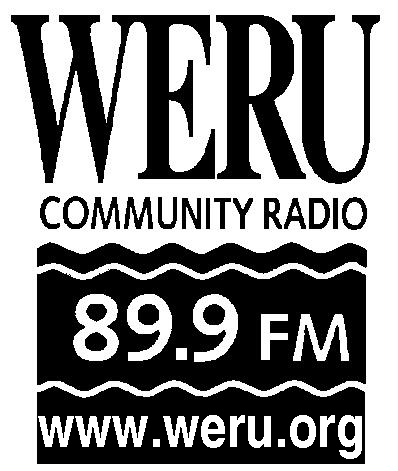 P.O. Box 1701186 Acadia HighwayEast Orland, ME 04431(207) 469-6600info@weru.orgOrganizing an EventA Guide for WERU Staff and Volunteers1. Propose your idea for an event to the WERU Development Committee. - Share your idea with a committee or staff member, or notify the committee that you will attend a meeting to pitch your idea. - Give a thought-out proposal including suggestions for date, location, potential costs and benefits and potential organizers.- What are the goals for the event? Fund Raising? Fun raising? Community building? Sharing news, perspectives and information? - Working with the Development Committee will help identify whether there is event funding in the budget, and it will help create a strategy and plan. 2. Identify core organizers for the event. - Who will help you organize this event? WERU volunteers? Others? Most events will require a team of people to work on them. - Will WERU partner with another organization for this event? The General Manager and Underwriting Manager and Development Director can help establish agreements and conditions for partnerships. - How will organizers communicate and delegate responsibilities? 3. Book the event.	- Where will the event be held? When? Who will perform/present?-Who is responsible for communicating with venue, performers, presenters, media, etc?4. Promote the event.- Create promos to air on WERU. Ask the Program Manager for support in writing and producing on-air promos. See the “Writing an On-Air Promo” document. - Promote the event online, on weru.org and on the WERU facebook page. The Underwriting Manager and News Director can help post content online. - Promote the event in WERU’s Salt Air Program Guide, and in the Family Funnies Volunteer Newsletter. - Flier for the event. Post and email fliers for people to print and distribute themselves. -Do direct outreach (phone calls, emails) to individuals and organizations that may be interested in the event. - Write a press release for the event. See the “Writing a Press Release” document. Directly call news organizations that you hope will cover the event and confirm they received your press release. -Cross promote with performers, presenters and venue. 5. Event Set Up.- Plan ahead. Make a list of what needs to be brought and set up (food, equipment, WERU merchandise, promotional material, etc.)- Who is responsible for what? 6. Hosting and follow-up.- Take every opportunity to talk about the WERU community and mission statement.-One person must be responsible for the money made at the event and giving it to the Finance Manager at the station. - Return all supplies and equipment to the station neatly and more organized than you found it. - Who is responsible for what? - Write a report, description and check list for the event if it might be duplicated in the future. 